II. ТЕХНИЧЕСКОЕ ЗАДАНИЕПредмет муниципального контракта: поставка запасных частей для средств вычислительной техники.1. Перечень товаров и объем поставки:Гарантийный срок Поставщика на оборудование – не менее двенадцати месяцев. Гарантийный срок начинает течь с момента подписания Заказчиком документа о приёмке, предусмотренного муниципальным контрактом.Вместе с товаром Поставщик должен предоставить гарантию на товар, установленную производителем товара, при этом срок действия такой гарантии должен быть не менее двенадцати месяцев с даты подписания Заказчиком документа о приёмке, предусмотренного муниципальным контрактом.Продукция должна быть в упаковке фирмы-производителя. На изделии и упаковке должны быть указаны официальные знаки соответствия фирмы-производителя. Обязательно предоставляется правильно заполненный гарантийный талон, в котором правильно и чётко указаны: модель, серийный номер изделия, дата продажи, чёткие печати фирмы-продавца, подписи покупателя. Серийный номер и модель изделия должны соответствовать указанным в гарантийном талоне.Товар должен соответствовать документации производителя.Согласовано:		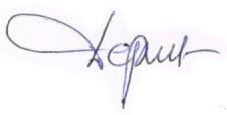 Контрактная служба								О.В.Дергилев№ п/пКод КТРУ или ОКПД2Наименование объекта закупкиТребования к значениям показателей, позволяющих определить соответствие закупаемых товаров установленным Заказчиком требованиямЕд.изм.Кол-во126.12.10.000-00000002Материнская платаМатеринская плата с процессорным разъёмом AM4 для настольных компьютеров.Характеристики устройства:- процессорный разъём AM4;- наличие не менее 4 слотов оперативной памяти типа DDR4 производительностью не менее 3200 Мегагерц;- производительность сетевого контроллера не менее 1 Гигабит/с;- наличие интегрированного видеоконтроллера с разъёмами HDMI, VGA;- наличие выходов audio, поддержка интерфейсов SATA 3.0, USB 3.0;- форм-фактор micro-ATX; - наличие следующих разъёмов: SATA - не менее 6 штук, M.2 – не менее 1 штуки;- поддержка накопителей типа M.2;- наличие следующих разъёмов: PCI Express х1– не менее 2 штук, PCI Express х16 – не менее 1 штуки;- количество портов USB на задней панели - не менее 6 штук;- поддержка операционной системы Microsoft Windows 10.штука7226.20.16.110-00000002КлавиатураКлавиатураХарактеристики устройства:- тип подключения: проводной;- интерфейс подключения: USB;- длина кабеля, м: ≥ 1.6  и  < 2;- отличие цвета русских букв на клавишах от латинских: да;- раскладка клавиатуры: QWERTY;- способ нанесения русификации клавиатуры: промышленный;- тип: полноразмерная.штука17326.20.16.170-00000002Мышь компьютернаяМышь компьютернаяХарактеристики устройства:- тип подключения: проводной;- интерфейс подключения: USB;- длина кабеля, м: ≥ 1  и  < 1.5;- разрешение сенсора, точек/дюйм: ≥ 1200.штука30